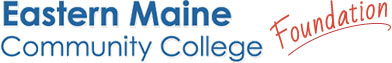 Rich McCorkill Memorial ScholarshipThis scholarship recognizes the life and dedication of Rich McCorkill. Rich was a friend of many. He was especially close to the students who worked with him in the Dining Hall as part of their hands-on educational experience. Rich was killed in a tragic car accident in 1991. His support of students will continue through the Rich McCorkill Memorial Scholarship awarded to a motivated food service related student demonstrating motivation, a positive attitude, and determination.Criteria:Enrolled at EMCCFood Service area or another food service related area such as businessGPA of 2.5 or aboveShow determination and motivation to succeedExhibit a positive attitude toward learning and life in general.Application Process:All students must complete and submit an EMCC Foundation Scholarship Application which can be found here. Please note, each scholarship requires you to write an individual essay. You can find all scholarship information on our website at www.emcc.edu, under Admissions & Aid in the subcategory Paying for College. Applicants must then submit both their application and essay either via email to foundation@emcc.edu or drop them off to any department on campus. If you drop off your documents at a department on campus write EMCC FOUNDATION at the top of all documents. After submission of your application, the EMCC Foundation will begin the review process to determine eligibility and scholarship award. Scholarship Contact Information:EMCC Foundation Office – Public Safety Training CenterJennifer Khavari jkhavari@emcc.edu (207) 974-4673